ПРЕСС-РЕЛИЗк встрече Премьер-министра РТ Ильдара Халикова с финалистами и победителями Республиканского конкурса «Вверх»28 декабря 2016 в 9.30 в зале заседаний Кабинета Министров Республики Татарстан (Площадь Свободы, д. 1, 3 этаж) состоится встреча Премьер-министра Республики Татарстан Ильдара Халикова с финалистами и победителями Республиканского конкурса «Вверх!». Во встрече также примут участие министр по делам молодежи и спорту РТ Владимир Леонов, председатель Ассоциации молодежных правительств России Сергей Конев, а также представители министерств, ведомств и лидеры молодежных общественных объединений. В текущем году по итогам Конкурса формируется состав Молодежного правительства Республики Татарстан – постоянно действующий консультативно-совещательный орган при Кабинете Министров Республики Татарстан, занимающийся проектной, представительской, экспертно-аналитической деятельностями. С 15 по 21 октября 2016 за право войти в состав Молодежного правительства Республики Татарстан боролись 40 молодых лидеров со всей республики – в конкурсе приняли участие представители 7 муниципальных районов Республики Татарстан. Они успешно прошли все испытания очного этапа конкурса. Участники раскрыли свои таланты в «Творческой самопрезентации» и проявили лидерские качества в ходе «Республиканской олимпиады социальных кейсов». Продемонстрировать навыки работы в команде и знания иностранных языков им удалось в рамках деловой игры «Межведомственное совещание по вопросу...», а предложить собственные нетривиальные пути решения проблем современного общества – на «Защите социального проекта». Также они прошли проверку на стрессоустойчивость во время индивидуального собеседования.В рамках церемонии закрытия Конкурса будут объявлены имена победителей и призёров, вошедших в состав Молодежного правительства РТ, а также назначен его председатель.Деятельность Молодежного правительства Республики Татарстан направлена на интеграцию общественных советников в активную работу министерств и ведомств, формирование молодежного проектного и информационного поля и реализации своего потенциала в социально-экономическом развитии Республики Татарстан. Первые Молодежные правительства появились в 1996 году в Курганской и Ярославской областях. Сегодня Молодежные правительства созданы в 58 субъектах Российской Федерации.Напомним, что Республиканский конкурс «Вверх!» проводится ежегодно с 2009 года Министерством по делам молодежи и спорту Республики Татарстан совместно с Региональной общественной организацией «Академия творческой молодежи Республики Татарстан». Условия конкурса предполагают возможность всем желающим в возрасте от 18 до 30 лет побороться за право войти в Молодежное правительство Республики Татарстан. МИНИСТЕРСТВО ПО ДЕЛАМ МОЛОДЕЖИ И СПОРТУ РЕСПУБЛИКИ ТАТАРСТАН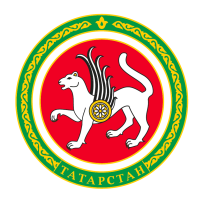 МИНИСТЕРСТВО ПО ДЕЛАМ МОЛОДЕЖИ И СПОРТУ РЕСПУБЛИКИ ТАТАРСТАНТАТАРСТАН РЕСПУБЛИКАСЫ ЯШЬЛӘР ЭШЛӘРЕ ҺӘМСПОРТ МИНИСТРЛЫГЫТАТАРСТАН РЕСПУБЛИКАСЫ ЯШЬЛӘР ЭШЛӘРЕ ҺӘМСПОРТ МИНИСТРЛЫГЫул. Петербургская, д.12, г. Казань, 420107ул. Петербургская, д.12, г. Казань, 420107Петербургская урамы, 12 нчейорт, Казаншәһәре, 420107Петербургская урамы, 12 нчейорт, Казаншәһәре, 420107Тел.: (843) 222-81-01, факс: (843) 222-81-79.E-mail: mdmst@tatar.ru, http://mdms.tatarstan.ruТел.: (843) 222-81-01, факс: (843) 222-81-79.E-mail: mdmst@tatar.ru, http://mdms.tatarstan.ruТел.: (843) 222-81-01, факс: (843) 222-81-79.E-mail: mdmst@tatar.ru, http://mdms.tatarstan.ruТел.: (843) 222-81-01, факс: (843) 222-81-79.E-mail: mdmst@tatar.ru, http://mdms.tatarstan.ruТел.: (843) 222-81-01, факс: (843) 222-81-79.E-mail: mdmst@tatar.ru, http://mdms.tatarstan.ru